ПРОЕКТ ПОСТАНОВЛЕНИЯО внесении изменений в постановление администрации городского округа Тольятти от 06.12.2022 № 3129-п/1 «Об утверждении административного регламента предоставления муниципальной услуги «Выдача (продление, переоформление) разрешения на право организации розничного рынка»В целях совершенствования муниципального правового акта, руководствуясь Уставом городского округа Тольятти, администрация городского округа Тольятти постановляет:Внести в Административный регламент предоставления муниципальной услуги «Выдача (продление, переоформление) разрешения на право организации розничного рынка», утвержденный постановлением администрации городского округа Тольятти от 06.12.2022 № 3129-п/1 (далее – Административный регламент) (газета «Городские ведомости», 2022, 13 декабря) следующие изменения:В пункте 2.4 Административного регламента: 1.1.1. Подпункт 2.4.1 изложить в следующей редакции:«Орган администрации, обеспечивающий предоставление муниципальной услуги, - Управление потребительского рынка администрации городского округа Тольятти (далее - Управление).Адрес: 445020, Самарская область, г. Тольятти, ул. Белорусская, 33, кабинет 701.График работы: понедельник - четверг с 8.00 до 17.00, пятница с 08.00 до 16.00. Обеденный перерыв с 12.00 до 12.48.Выходные дни: суббота, воскресенье.Телефон (телефон/факс Управления): 54-39-00.Адрес электронной почты: director@tgl.ru.Адрес раздела на официальном портале администрации: portal.tgl.ru, тольятти.рф.».1.1.2. Абзац одиннадцатый подпункта 2.4.2. изложить в следующей редакции:«Адрес портала Самарской области «Мои документы» в информационно-телекоммуникационной сети «Интернет»: http://mfc63.samregion.ru.».1.1.3. В абзаце шестнадцатом слова «портале «Мои документы» Самарской области» заменить словами «портале Самарской области «Мои документы».1.2. Подпункт 2.6.1 пункта 2.6. Административного регламента изложить в следующей редакции:«2.6.1 Срок предоставления муниципальной услуги в случае предоставления разрешения на право организации розничного рынка - 30 календарных дней со дня поступления заявления о выдаче разрешения на право организации розничного рынка.».1.3. Дополнить пункт 2.6. Административного регламента подпунктом 2.6.4. следующего содержания:«Исчисление сроков, определенных настоящим Административным регламентом, производится в соответствии с правилами главы 11 Гражданского кодекса Российской Федерации.».1.4. Пункт 2.8. Административного регламента дополнить подпунктом 2.8.3. следующего содержания:«2.8.3.  В случае предоставления муниципальной услуги в МФЦ в рамках комплексного запроса заявление на получение муниципальной услуги составляется уполномоченным сотрудником МФЦ на основании комплексного запроса заявителя, подписывается уполномоченным сотрудником МФЦ и скрепляется печатью МФЦ.».1.5. В пункте 2.15. Административного регламента:1.5.1. Абзац второй подпункта 2.15.1. изложить в следующей редакции:«- на бумажном носителе при личном обращении заявителя в МФЦ, почтовым отправлением в адрес Управления.».1.5.2. Абзац второй подпункта 2.15.2. изложить в следующей редакции:«- на бумажном носителе - при личном обращении заявителя в МФЦ, а также посредством почтового отправления.».1.5.3. Абзац третий подпункта 2.15.2. признать утратившим силу.1.5.4. Дополнить пункт 2.15. Административного регламента подпунктом 2.15.4. следующего содержания:«2.15.4. Заявитель вправе получить муниципальную услугу при однократном обращении в МФЦ с запросом о предоставлении нескольких (двух и более) государственных и (или) муниципальных услуг в рамках комплексного запроса. МФЦ осуществляет информирование заявителей о порядке предоставления государственных и (или) муниципальных услуг посредством комплексного запроса, в том числе предоставляет сведения об исчерпывающем перечне государственных и (или) муниципальных услуг, получение которых возможно в рамках комплексного запроса. Предоставление услуг по комплексному запросу осуществляется в порядке, установленном статьей 15.1 Федерального закона от 27.07.2010 № 210-ФЗ «Об организации предоставления государственных и муниципальных услуг».».1.6. В пункте 2.17. Административного регламента:1.6.1. Подпункт 2.17.1. изложить в следующей редакции:«2.17.1. Информирование осуществляется в форме устных консультаций при личном обращении заявителя в Управление и МФЦ, посредством телефонной связи, либо в форме письменных ответов на письменные обращения заявителя,  а также путем размещения информации о правилах предоставления муниципальной услуги в помещениях Управления и МФЦ или в информационно-телекоммуникационной сети «Интернет» на официальном портале администрации городского округа Тольятти, на портале Самарской области «Мои документы», а также через Единый портал государственных и муниципальных услуг (функций) (https://www.gosuslugi.ru) и (или) Региональный портал государственных услуг Самарской области (https://gosuslugi.samregion.ru).».1.6.2. Подпункт 2.17.3. дополнить абзацем пятым следующего содержания:«- о ходе предоставления конкретной государственной и (или) муниципальной услуги, указанной в комплексном запросе, или о готовности документов, являющихся результатом предоставления конкретной государственной и (или) муниципальной услуги, указанной в комплексном запросе.».1.6.3. Подпункт 2.17.12. изложить в следующей редакции:«2.17.12. В помещениях Управления, МФЦ, либо также в информационно-телекоммуникационной сети Интернет в разделе Управления на официальном портале администрации городского округа Тольятти и на портале Самарской области «Мои документы» размещается следующая информация:».1.6.4. В подпункте 2.17.13. слова «на портале «Мои документы» Самарской области» заменить словами «на портале Самарской области «Мои документы».1.7. В пункте 3.2.1. Административного регламента:1.7.1. Абзац первый изложить в следующей редакции:«3.2.1. Прием и регистрация заявления и пакета документов, необходимых для предоставления муниципальной услуги, направленных заявителем в Управление посредством почтового отправления.».1.7.2. Подпункты 3.2.1.1. – 3.2.1.7. признать утратившими силу.1.8. В пункте 3.2.2. Административного регламента:1.8.1. Абзац первый подпункта 3.2.2.4. изложить в следующей редакции:«3.2.2.4. Сотрудник МФЦ, ответственный за прием и регистрацию документов, проверяет заявление (запрос) на полноту и его соответствие сведениям и документам, принятым от заявителя, необходимых для предоставления муниципальной услуги, удостоверяется, что:».1.8.2. В абзаце седьмом подпункта 3.2.2.9. слова «на портале «Мои документы» Самарской области» заменить словами «на портале Самарской области «Мои документы;».1.8.3. Дополнить пункт 3.2.2. Административного регламента подпунктом 3.2.2.15. следующего содержания:«3.2.2.15. При однократном обращении заявителя с комплексным запросом МФЦ организует предоставление заявителю двух и более государственных и (или) муниципальных услуг. Для обеспечения получения заявителем муниципальной услуги, указанной в комплексном запросе МФЦ действует в интересах заявителя без доверенности. Заявление, составленное на основании комплексного запроса, подписанное уполномоченным сотрудником МФЦ и скрепленное печатью МФЦ, а также представленные заявителем документы, необходимые для получения муниципальной услуги, с приложением заверенной многофункциональным центром копии комплексного запроса направляются в Управление. При этом не требуется составление и подписание таких заявлений заявителем.».1.9. В пункте 3.2.7. Административного регламента:1.9.1. Абзац первый пункта 3.2.7. изложить в следующей редакции:«3.2.7. Выдача результата предоставления муниципальной услуги заявителю посредством почтового отправления.».1.9.2. Абзац первый подпункта 3.2.7.1. изложить в следующей редакции:«3.2.7.1. Выдача (направление) заявителю разрешения и уведомления о предоставлении муниципальной услуги о выдаче (продлении, переоформлении) разрешения о предоставлении права обеспечивается специалистом Управления посредством почтового отправления.».1.8.3. Абзац второй подпункта 3.2.7.1., подпункты 3.2.7.2., 3.2.7.3. признать утратившими силу.1.8.4. Подпункты 3.2.7.5., 3.2.7.6. изложить в следующей редакции:«3.2.7.5. Результатом выполнения административной процедуры является направление заявителю разрешения и уведомления о предоставлении муниципальной услуги.3.2.7.6. Срок выполнения административной процедуры составляет 5 (пять) рабочих дней.».1.10. Приложение № 2 Административного регламента изложить в редакции согласно приложению к настоящему Постановлению.2. Организационному управлению администрации городского округа Тольятти (Власов В.А.) опубликовать настоящее Постановление в газете "Городские ведомости" и разместить его на официальном портале администрации городского округа Тольятти в информационно-телекоммуникационной сети Интернет.3. Департаменту информационных технологий и связи администрации городского округа Тольятти (Балашова Е.В.) разместить сведения о муниципальной услуге «Выдача (продление, переоформление) разрешения на право организации розничного рынка» в соответствии с настоящим Постановлением в региональной информационной системе "Реестр государственных и муниципальных услуг (функций) Самарской области".4. Настоящее Постановление вступает в силу после дня его официального опубликования.5. Контроль за исполнением настоящего Постановления оставляю за собой.Глава городского округа Тольятти                                                  Н.А. РенцПриложение  к постановлению администрации городского округа Тольятти«_____»______________2023БЛОК-СХЕМАПОСЛЕДОВАТЕЛЬНОСТИ АДМИНИСТРАТИВНЫХ ПРОЦЕДУР ПРЕДОСТАВЛЕНИЯМУНИЦИПАЛЬНОЙ УСЛУГИ ПО ВЫДАЧЕ (ПРОДЛЕНИЮ, ПЕРЕОФОРМЛЕНИЮ)РАЗРЕШЕНИЯ НА ПРАВО ОРГАНИЗАЦИИ РОЗНИЧНОГО РЫНКАПрием и регистрация заявления и документов, необходимых для предоставления муниципальной услуги, при личном обращении заявителя в МФЦ, а также посредством почтового отправления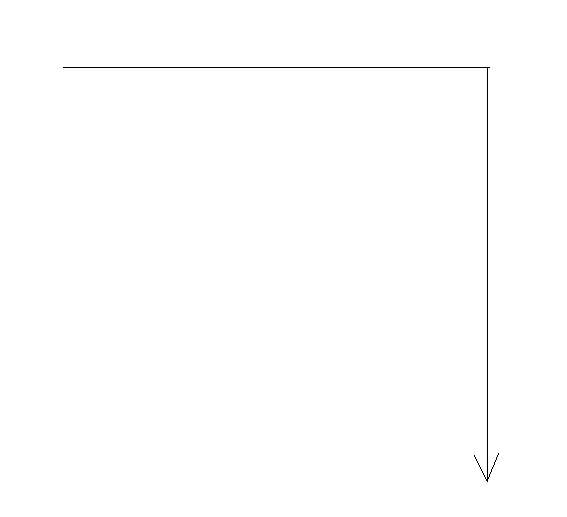 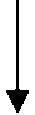 Передача заявления и документов из МФЦ в УправлениеОтказ в приеме заявления и документов по основаниям, указанным в Административном регламенте, срок 3 рабочих дняРассмотрение заявления и документов для предоставления муниципальной услуги и подготовка проекта решения о предоставлении муниципальной услугиСогласование проекта решения о предоставлении муниципальной услугиПринятие решения о предоставлении муниципальной услугиОформление принятого решения о предоставлении муниципальной услугиВыдача результата предоставления муниципальной услуги заявителю при обращении посредством почтового направленияПередача результата муниципальной услуги из Управления в МФЦ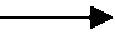 Выдача результата предоставления муниципальной услуги заявителю в МФЦ